CANDIDATA AL CONSIGLIO COMUNALE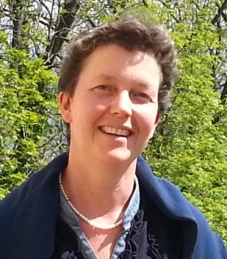 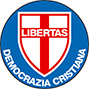 DEMOCRAZIA CRISTIANAsezione RIVOLIGAUTIER TROMELLINI ANNADiploma liceo scientifico presso l'Istituto Sociale in Torino. Laurea in Medicina e Chirurgia con il max dei voti nel novembre 1994.Coniugata nel 1996, quattro figli.Esercito libera professione e sostituzioni di colleghi pediatri in Rivoli e dintorni da più di vent'anni.Mi sono dedicata in misura prevalente alle patologie dell'infanzia ed attualmente proseguo la mia esperienza professionale nel Corso di Specializzazione in Medicina Generale.